UMOWA - PROJEKTzawarta w dniu ………………..…... w Chodzieży pomiędzy:Powiatem Chodzieskim z siedzibą w Chodzieży, ul. Wiosny Ludów 1, 64-800 Chodzież, NIP 607-00-69-997, reprezentowanym przez Zarząd Powiatu, w imieniu którego działają:p. Mirosław Juraszek 	   –  Starosta p. Mariusz Witczuk    – Wicestarostaprzy kontrasygnacie Skarbnika Powiatu Anny Zdziebłozwanym dalej Zamawiającym,a  ……………………………………………..……………………………………………….NIP ……………..zwanym dalej Wykonawcą, reprezentowanym przez:………………… - …………………………łącznie w treści umowy zwanych STRONAMIzostała zawarta umowa następującej treści:§ 1Podstawę zawarcia umowy stanowi wybór najkorzystniejszej oferty w trybie podstawowym zamówienia ogłoszonego w Biuletynie Zamówień Publicznych udostępnionym na portalu internetowym Urzędu Zamówień Publicznych oraz stronie internetowej Zamawiającego.§ 2Zamawiający zleca, a Wykonawca przyjmuje do wykonania zadanie pn. „Zimowe utrzymanie dróg 2022-Wspólny Słownik zamówień (CPV):główny przedmiot: 90620000-9dodatkowy przedmiot: 90630000-2Przedmiot umowy zostanie wykonany na warunkach określonych w postanowieniach niniejszej umowy oraz w:SWZ, Opisie przedmiotu zamówienia;Szczegółowej specyfikacji technicznej (SST);Złożonej ofercie,stanowiących integralną część umowy jako załączniki 1, 2 i 3.Usługi muszą być wykonane zgodnie z obowiązującymi przepisami, normami technicznymi 
i aktualną wiedzą techniczną oraz na warunkach określonych w niniejszej umowie.Zamawiający ma prawo żądać sprawdzenia jakości materiałów używanych do wykonania usług, jak również przedstawienia wyników tych badań.§ 3Obowiązki stron:Do obowiązków Zamawiającego należy:przeszkolenie osób biorących udział w zimowym utrzymaniu dróg 
- wyznaczonych przez Wykonawcę, zapewnienie nadzoru nad przebiegiem zimowego utrzymania dróg powiatowych,zapłata za wykonaną i odebraną usługę,przeprowadzenie kontroli wykonanej usługi.Do obowiązków Wykonawcy należy w szczególności:zorganizowanie spotkania wyznaczonych kierowców i operatorów w celu przeszkolenia do pracy przy zimowym utrzymaniu dróg przez pracownika Zamawiającego,likwidowanie śliskości zimowej i odśnieżanie dróg wykazanym w ofercie sprzętem 
i materiałami wyłącznie na polecenie Zamawiającego, stosowanie do zwalczania śliskości zimowej materiałów wymienionych 
w Szczegółowej Specyfikacji Technicznej,posiadanie bazy lub baz materiałowo-sprzętowych na terenie powiatu chodzieskiego
- w miejscach lub miejscu wskazanym przez Zamawiającego: Chodzież, Margonin lub Budzyń (lub na terenie tych gmin) lub poza terenem powiatu chodzieskiego 
w odległości ok. 15 km od granicy powiatu,utrzymywanie stałej, całodobowej łączności telefonicznej z Zamawiającym,zgłaszanie codziennie Zamawiającemu zakresów wykonanych usług,niezwłoczne użycie ciężkiego sprzętu na żądanie Zamawiającego.Zakres i szczegółową lokalizację świadczenia usług na wyznaczonych drogach lub odcinkach dróg określać będzie każdorazowo dyżurny zimowego utrzymania dróg powiatowych. Po wydaniu przez Zamawiającego polecenia o natychmiastowym podjęciu działań maksymalny czas reakcji Wykonawcy (podjęcie działania na wskazanych odcinkach, drogach powiatowych lub całym zadaniu) wynosi 1 godzinę. Jeżeli Wykonawca nie podejmie działań w określonym terminie Zamawiający może zlecić wykonanie zastępcze na koszt Wykonawcy oraz obciążyć Wykonawcę zgodnie z § 9 ust. 1 i 7 umowy.W przypadku awarii pojazdu lub sprzętu, Wykonawca niezwłocznie powiadamia dyżurnego zimowego utrzymania dróg w Starostwie Powiatowym w Chodzieży i podaje czas naprawy.W przypadku gdy przewidywany czas usunięcia awarii będzie dłuższy niż 2 godziny Wykonawca zobowiązany jest podstawić pojazd lub sprzęt zastępczy.Wykonawca ponosi odpowiedzialność za:wykonanie przedmiotu umowy z należytą starannością,szkody spowodowane osobom trzecim w trakcie wykonywania zleconych usług,niezgodne z przepisami o ochronie środowiska magazynowanie mieszanki piasku 
z solą lub innych materiałów chemicznychZamawiający wymaga zatrudnienia na podstawie umowy o pracę przez Wykonawcę lub Podwykonawcę osób wykonujących prace operatorów sprzętu i kierowców w trakcie realizacji zamówienia.W trakcie realizacji zamówienia na każde wezwanie Zamawiającego, w wyznaczonym 
w tym wezwaniu terminie Wykonawca przedłoży Zamawiającemu wskazane poniżej dowody w celu potwierdzenia spełnienia wymogu zatrudnienia na podstawie umowy o pracę przez Wykonawcę lub Podwykonawcę osób wykonujących prace o których mowa w ust. 6:oświadczenie zatrudnionego pracownika, oświadczenie Wykonawcy lub Podwykonawcy o zatrudnieniu na podstawie umowy 
o pracę osób wykonujących czynności, których dotyczy wezwanie Zamawiającego,poświadczoną za zgodność z oryginałem odpowiednio przez Wykonawcę lub Podwykonawcę kopię umowy/umów o pracę osób wykonujących w trakcie realizacji zamówienia czynności, których dotyczy w/w oświadczenie Wykonawcy lub Podwykonawcy (wraz z dokumentem regulującym zakres obowiązków, jeżeli został sporządzony).- zawierających informacje, w tym dane osobowe, niezbędne do weryfikacji zatrudnienia na podstawie umowy o pracę, w szczególności imię nazwisko zatrudnionego pracownika, datę zawarcia umowy o pracę, rodzaj umowy o pracę oraz zakres obowiązków pracownika.W przypadku niespełnienia przez Wykonawcę wymogu zatrudnienia, o którym mowa 
w ust. 6, Zamawiający przewiduje sankcje, o których mowa w § 9 ust. 9 umowy.W przypadku uzasadnionych wątpliwości co do przestrzegania prawa pracy przez Wykonawcę lub Podwykonawcę, Zamawiający może zwrócić się o przeprowadzenie kontroli przez Państwową Inspekcję Pracy.§ 4Termin wykonania przedmiotu umowy – 8 miesięcy od podpisania umowy.      Wykonawca musi zapewnić gotowość do świadczenia usługi w sezonie zimowym 
      2022÷2023 - od dnia podpisania umowy do dnia 15.04.2023 r.Warunkiem rozpoczęcia i zakończenia realizacji zadania jest otrzymanie informacji od Zamawiającego o rozpoczęciu akcji zimowego utrzymania dróg oraz jej zakończeniu lub wyczerpaniu się zakresu usług.W przypadku wyczerpania kwoty umownej określonej w § 6 ust. 1 strony ustalają, że umowa ulega rozwiązaniu.§ 5Nadzór nad realizacją usług z ramienia Zamawiającego sprawować będą wyznaczeni dyżurni zimowego utrzymania dróg:- p…………………. tel. kom. ……………………,- p…………………. tel. kom. ……………………,- p…………………. tel. kom. ……………………,- p…………………. tel. kom. ……………………,w/w osoby są upoważnione w imieniu Zamawiającego do nadzorowania i zarządzania realizacją umowy oraz do bezpośrednich kontaktów z Wykonawcą i wydawania poleceń. Zamawiający zastrzega sobie prawo do przeprowadzenia kontroli gotowości sprzętu 
i zapasów materiałów przed rozpoczęciem zimowego utrzymania dróg powiatowych, oraz podczas całego okresu zimowego.Wykonawca wyznacza: p. ……………. nr tel. kom. ………………...,p. ……………..nr tel. kom. ….…………….., którzy są upoważnieni w imieniu Wykonawcy do nadzorowania i zarządzania realizacją Umowy oraz do bezpośrednich kontaktów z Zamawiającym. Łączność telefoniczna z co najmniej jednym z w/w telefonów Wykonawcy musi być zachowana przez 24 godziny na dobę we wszystkie dni tygodnia w terminach określonych w §4 w ust. 1.Zmiana osoby wymienionej w ust.3, wymaga zachowania formy pisemnej i nie wymaga sporządzenia aneksu do umowy.§ 6Wynagrodzenie za wykonanie przedmiotu umowy określonego w § 2 strony ustalają na kwotę kosztorysową brutto nie wyższą niż ……………………. zł(słownie: …………………………………………………. złotych 00/100) zawierającą podatek VAT zgodnie z ofertą stanowiącą załącznik nr 3 do niniejszej umowy.Zamawiający przewiduje środki finansowe na poszczególne lata w wysokości:a) w roku 2022 – ………………. zł, tj. ……% wynagrodzenia określonego w ust. 1,b) w roku 2023 – ………………..zł, tj. ……% wynagrodzenia określonego w ust. 1,Wartość umowy określona w ust. 1 jest wartością maksymalną mającą zastosowanie 
w przypadku zlecania elementów rozliczeniowych zawartych w arkuszu cenowym stanowiącym element oferty będącej załącznikiem nr 3 do niniejszej umowy do wyczerpania wyżej wymienionej kwoty.Ilości świadczonych usług, będą zlecane przez Zamawiającego sukcesywnie i w zależności od panujących warunków atmosferycznych, wobec tego mogą ulec zmniejszeniu lub zwiększeniu. W związku z powyższym Zamawiający zastrzega sobie prawo do zmiany wielkości środków finansowych pomiędzy poszczególnymi latami przedstawionymi w ust. 2, przy zachowaniu wartości maksymalnego wynagrodzenia określonego w ust. 1. Jednocześnie Zamawiający zastrzega wykonanie usług zawartych w umowie o wartości co najmniej 20% wartości umownej brutto.Podstawą do rozliczania wykonanych usług będą ceny jednostkowe zawarte 
w arkuszu cenowym stanowiącym element oferty będącej załącznikiem nr 3 do niniejszej umowy.Ceny jednostkowe określone przez Wykonawcę w ofercie uwzględniają wszystkie koszty jakie Wykonawca ponosi z tytułu realizacji przedmiotu umowy.Miesięczne rozliczenie za wykonane usługi Wykonawca przedłoży Zamawiającemu 
do 5 dnia każdego miesiąca następującego po miesiącu rozliczeniowym przy czym rozliczanie usług za miesiąc grudzień nastąpi w sposób podany poniżej:za okres od 1 do 15 grudnia 2022 r., fakturę należy złożyć Zamawiającemu do 
18 grudnia 2022 r., za okres od 16 do 31 grudnia 2022 r., fakturę należy złożyć Zamawiającemu do 
7 stycznia 2023 r.Wzór formularza miesięcznego rozliczenia wykonanych usług stanowi załącznik nr 4 do niniejszej umowy.8. Wynagrodzenie Wykonawcy, o którym mowa w ust. 1, stanowić będzie iloczyn ilości wykonanych usług i cen jednostkowych podanych w Arkuszu cenowym.Wynagrodzenie Wykonawcy, o którym mowa w ust. 1, rozliczane będzie na podstawie faktur VAT wystawionych raz w miesiącu z zastrzeżeniem ust. 7 na podstawie wykazu faktycznie wykonanych usług zimowego utrzymania dróg powiatowych - sporządzonego wg wzoru stanowiącego załącznik nr 4 do niniejszej umowy, potwierdzonego przez upoważnionego pracownika Zamawiającego.Ostateczne rozliczenie usług objętych niniejszą umową nie może przekroczyć kwoty wymienionej w ust. 1.§ 7Płatnikiem faktur wystawionych przez Wykonawcę, za wykonanie przedmiotu zamówienia określonego w §2 ust. 1 jest Powiat Chodzieski, ul. Wiosny Ludów 1, 
64-800 Chodzież; NIP 607 00 69 997.Należności będą płatne przelewem, w terminie 14 dni od daty otrzymania faktury, na konto Wykonawcy podane na wystawionej przez niego fakturze.Za datę zapłaty faktury uważać się będzie datę polecenia przelewu należności na rachunek Wykonawcy.§ 8Wykonawca ma prawo podpisać umowę o podwykonawstwo z podwykonawcami nie wymienionymi w ofercie przetargowej, spełniającymi warunki udziału w postępowaniu przetargowym.Wykonawca każdorazowo przedłoży Zamawiającemu umowę z podwykonawcami wraz ze zmianami.Umowa zawarta z podwykonawcą musi być zawarta w formie pisemnej pod rygorem nieważności. Dotyczy to również ewentualnych zmian lub uzupełnień.Podwykonawstwo nie zmienia zobowiązań Wykonawcy, który jest odpowiedzialny 
za działania, uchybienia i zaniedbania podwykonawcy, jego przedstawicieli lub pracowników w takim samym zakresie jak za swoje działania.Wykonawca jest w pełni odpowiedzialny w stosunku do Zamawiającego za zlecone 
do podwykonania części usług.Zamawiający nie zaakceptuje uczestniczenia w wykonaniu zamówienia podwykonawców, 
w przypadku, gdyby ich udział w realizacji zamówienia był niezgodny ze SWZ, 
ustawą – Prawo zamówień publicznych lub innymi obowiązującymi przepisami.Jeżeli Zamawiający uzna, że kwalifikacje podwykonawcy lub jego wyposażenie w sprzęt nie są gwarancją odpowiedniej jakości wykonania usług, Zamawiający ma prawo żądać od Wykonawcy zmiany podwykonawcy.Zamawiający będzie prowadził kontrolę płatności należności dla podwykonawców za wykonane przez nich roboty:do faktury wykonawca załączy oświadczenie podwykonawcy o uregulowaniu należności. Oświadczenie powinno zawierać zestawienie kwot, które były należne podwykonawcy 
w okresie rozliczeniowym. w wypadku braku oświadczenia, o którym mowa pod lit. a. Zamawiający dokona zapłaty częściowej tj. pomniejszonej o wartość usług wykonanych przez podwykonawcę 
z zastrzeżeniem lit. c.zamawiający dokona bezpośredniej zapłaty wymagalnego wynagrodzenia podwykonawcy w przypadku uchylania się od obowiązku zapłaty przez wykonawcę.§ 9Strony ustalają za nieterminowe lub nienależyte wykonanie niniejszej umowy następujące kary umowne:w wysokości 500,00 zł, za każdą godzinę opóźnienia, w przystąpieniu do wykonania usług przez Wykonawcę,w wysokości 50,00 zł w przypadku braku łączności z wyznaczoną przez Wykonawcę osobą do nadzorowania i zarządzania realizacją przedmiotu umowy za każdą godzinę od momentu próby wezwania przez dyżurnego do podjęcia działań akcji zimowego utrzymania dróg,za każdy kilometr niedochowania wymagań określonych w SST (nienależyte wykonanie usług) w dobie rozliczeniowej na utrzymywanej przez Wykonawcę drodze w wysokości dwukrotnej ceny jednostkowej netto określonej Arkuszu cenowym. Strony ustalają, że Zamawiający dokona potrąceń kar umownych określonych w ust. 1 
z najbliższej należności przysługującej Wykonawcy, na co Wykonawca wyraża nieodwołalną zgodę. Niezależnie od kar umownych określonych w ust. 1 strony ustalają następujące kary umowne:Wykonawca zapłaci Zamawiającemu karę w wysokości 30 000,00 zł, gdy Zamawiający lub Wykonawca odstąpi od umowy z powodu okoliczności, za które odpowiada Wykonawca. W takim przypadku Wykonawcy przysługuje wynagrodzenie za wykonaną i potwierdzoną przez Zamawiającego część umowy,Zamawiający zapłaci Wykonawcy karę w wysokości 30 000,00 zł, gdy Zamawiający lub Wykonawca odstąpi od umowy z powodu okoliczności, za które ponosi odpowiedzialność Zamawiający, chyba że zaistniały okoliczności powodujące, 
że wykonanie umowy nie leży w interesie publicznym, czego nie można było przewidzieć w chwili zawarcia umowy lub dalsze wykonanie umowy mogłoby zagrozić istotnemu interesowi bezpieczeństwa państwa lub bezpieczeństwu publicznemu.Strony postanawiają, że mogą dochodzić odszkodowań przewyższających kary umowne. Zamawiający może potrącić należną mu karę określoną w ust. 3 i ust. 9 z dowolnej należności przysługującej Wykonawcy względem Zamawiającego, na co Wykonawca wyraża nieodwołalną zgodę. W przypadku niemożliwości potrącenia kary w sposób ustalony 
w zdaniu pierwszym, Wykonawca zapłaci Zamawiającemu karę umowną w terminie 14 dni od daty wystąpienia przez Zamawiającego z żądaniem zapłacenia kary. W przypadku nienależytego wykonania przedmiotu umowy, szkody powstałe na tym tle 
w pełni obciążają Wykonawcę. W przypadku nie podjęcia działań związanych z zimowym utrzymaniem dróg powiatowych w czasie określonym w §3 ust. 2, Zamawiający może na koszt Wykonawcy zlecić wykonanie zastępcze i obciążyć kosztami tej usługi Wykonawcę.Zamawiający może usunąć w zastępstwie Wykonawcy i na jego koszt wady nie usunięte 
w wyznaczonym terminie.Wykonawca płaci Zamawiającemu kary umowne z tytułu niespełnienia przez Wykonawcę lub Podwykonawcę wymogu zatrudnienia na podstawie umowy o pracę osób wykonujących wskazane w § 3 ust. 6 czynności w wysokości 2 250,00 zł za każdą osobę wykonującą wskazane w § 3 ust. 6 czynności bez umowy o pracę. Niezłożenie przez Wykonawcę w wyznaczonym przez Zamawiającego terminie żądanych przez Zamawiającego dowodów w celu potwierdzenia spełnienia przez Wykonawcę lub Podwykonawcę wymogu zatrudnienia na podstawie umowy o pracę traktowane będzie jako niespełnienie przez Wykonawcę lub Podwykonawcę wymogu zatrudnienia na podstawie umowy o pracę osób wykonujących wskazane w § 3 ust. 6 czynności.10.  Łączna maksymalna wysokość kar umownych, których mogą dochodzić strony umowy nie
   może przekroczyć 30 % wartości netto umowy.§ 10Zamawiający zastrzega sobie prawo odstąpienia od umowy:w warunkach określonych w art. 456 ustawy – Prawo zamówień publicznych,w przypadku gdy Wykonawca popada w stan likwidacji albo w przypadku gdy zostanie wszczęte postępowanie zmierzające w kierunku ogłoszenia likwidacji Wykonawcy,gdy Wykonawca w wyznaczonym terminie, nie rozpoczął realizacji usług bez uzasadnionych przyczyn lub nie kontynuuje ich pomimo wezwania Zamawiającego złożonego na piśmie,gdy Wykonawca realizuje przedmiot umowy niezgodnie z postanowieniami niniejszej umowy,gdy wielokrotnie naliczono kary umowne za nienależyte wykonanie przedmiotu zamówienia i Wykonawca nadal wykonuje umowę bez zachowania należytej staranności. Wykonawcy przysługuje prawo do odstąpienia od umowy jeżeli Zamawiający zawiadomi Wykonawcę, iż wobec zaistnienia uprzednio nie przewidzianych okoliczności nie będzie mógł spełnić swoich zobowiązań umownych wobec Wykonawcy.Odstąpienie od umowy powinno nastąpić w formie pisemnej pod rygorem nieważności takiego oświadczenia i musi zawierać uzasadnienie.Prawo odstąpienia od umowy przysługuje w terminie 30 dni od powzięcia wiadomości 
o okolicznościach będących przyczyną odstąpienia. § 11Wykonawca ponosi odpowiedzialność cywilną za szkody wyrządzone użytkownikom dróg, 
w związku z niewłaściwą pracą sprzętu bądź wynikające z działania lub zaniechania działań zleconych usług.Wykonawca zobowiązuje się do zawarcia na własny koszt odpowiednich umów ubezpieczenia z tytułu szkód, które mogą zaistnieć w związku z określonymi zdarzeniami losowymi oraz od odpowiedzialności cywilnej na czas realizacji usług objętych umową, na kwotę nie mniejszą niż 1 000 000 zł oraz przedłożenia ich kserokopii potwierdzonych za zgodność z oryginałem przed rozpoczęciem każdego sezonu określonego w §4 ust. 1.§ 12W razie powstania sporu związanego z wykonaniem umowy w sprawie zamówienia publicznego, Wykonawca zobowiązany jest wyczerpać drogę postępowania reklamacyjnego, kierując swe roszczenia do Zamawiającego. Zamawiający zobowiązany jest do ustosunkowania się do roszczeń Wykonawcy w ciągu 
21 dni od chwili zgłoszenia roszczeń. W przypadku nie dojścia do porozumienia spory rozstrzygane będą przez właściwy rzeczowo sąd powszechny.§ 13Termin obowiązywania umowy: 8 miesięcy od dnia podpisania umowy lub wyczerpania kwoty wynagrodzenia określonego w § 6 ust. 1 umowy.§ 14W sprawach nie unormowanych niniejszą umową, będą miały zastosowanie przepisy ustawy z dnia 11 września 2019 r. - Prawo zamówień publicznych oraz kodeksu cywilnego.Zamawiający przewiduje możliwość dokonania zmiany postanowień umowy w stosunku do treści oferty, na podstawie której dokonano wyboru Wykonawcy w następujących wypadkach:dopuszczalna jest zmiana umowy polegająca na zmianie danych Wykonawcy bez zmian samego Wykonawcy (np. zmiana siedziby, adresu, nazwy), dopuszczalna jest zmiana świadczenia Wykonawcy na lepszej jakości przy zachowaniu tożsamości przedmiotu świadczenia, dopuszczalna jest zmiana wysokości wynagrodzenia Wykonawcy w przypadku zmiany stawki podatku VAT, przy czym cena netto przedmiotu umowy pozostaje bez zmian, 
a stosownej zmianie ulega cena brutto określona w § 6 ust. 1 i 2 umowy; dopuszczalne są zmiany postanowień umowy, które wynikają ze zmiany obowiązujących przepisów, jeżeli konieczne będzie dostosowanie postanowień umowy do nowego stanu prawnego.W sytuacji wystąpienia okoliczności wskazanych w ust. 2 pkt 3, Wykonawca składa pisemny wniosek o zmianę umowy o zamówienie publiczne w zakresie płatności wynikających 
z faktur, które będą wystawione po wejściu w życie przepisów zmieniających stawkę podatku od towarów i usług. Wniosek powinien zawierać wyczerpujące uzasadnienie faktyczne i prawne oraz dokładne wyliczenie kwoty wynagrodzenia Wykonawcy po zmianie umowy, przy czym wysokość wynagrodzenia netto pozostaje bez zmian, natomiast zmianie 
w drodze aneksu podlegać będzie wysokość wynagrodzenia brutto w ten sposób, że zostanie ona odpowiednio dostosowana do zmienionej stawki VAT. W przypadku zmiany, o której mowa w ust. 2 pkt. 3 z wnioskiem o zmianę umowy, na zasadach określonych w ust. 3, może wystąpić Zamawiający. Wszelkie zmiany niniejszej umowy wymagają aneksu sporządzonego z zachowaniem formy pisemnej pod rygorem nieważności.Strony zobowiązują się wzajemnie do zawiadomienia drugiej Strony o każdorazowej zmianie adresu wskazanego w Umowie.§ 15Umowę sporządzono w 2 jednobrzmiących egzemplarzach, po jednym dla każdej ze stron.ZAMAWIAJĄCY                                                        WYKONAWCAZałącznik do umowy nr ………….z dnia …………..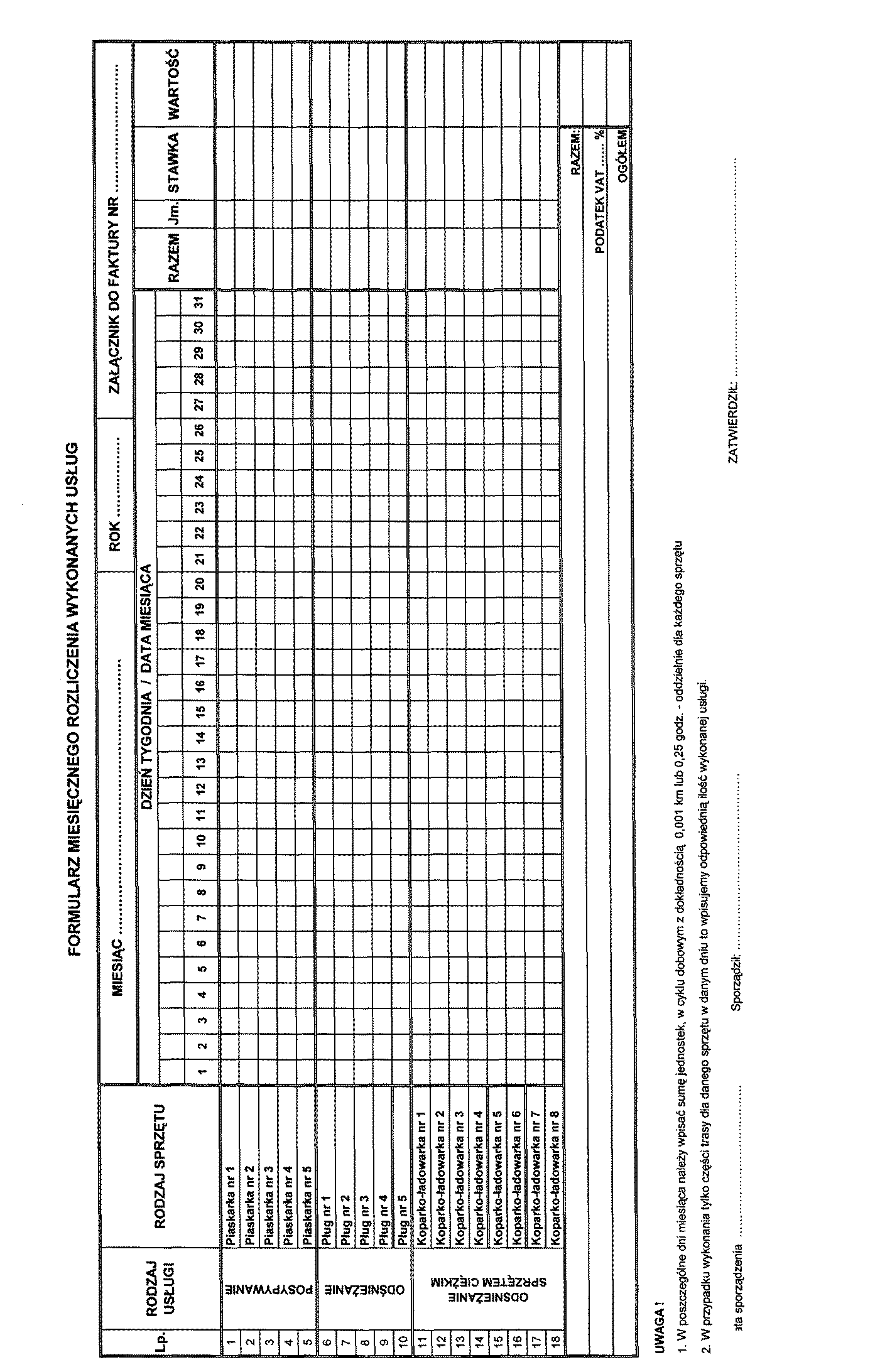 